«Инклюзивті оқытуды жүзеге асырудағы жаңа тәсілдер, мектептің инклюзивті білім беру кеңістігінде ерекше балаларды оқытуға жағдайларды қамтамасыз ету»            қалалық семинар - практикумының бағдарламасы                 Программа городского семинара-практикума «Обеспечение условий для обучения учащихся с ООП в инклюзивном образовательном пространстве школы, новые подходы к реализации инклюзивного образования»Өткізу күні: 28.02.2024 ж.Өткізу уақыты: 9.00 -13.30Модератор: Ш.С.Нұрахметова, әдіскер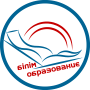 Павлодар қаласы білім беру бөлімініңәдістемелік кабинеті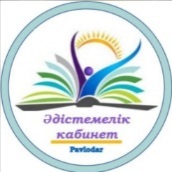 БекітемінӘдістемелік кабинетініңмеңгерушісі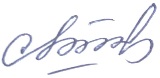 А.Сипатова                                             «28» ақпан 2024 ж.№Баяндаманың тақырыбыАты-жөні, тегіУақыты1Павлодар қ.жалпы білім беретін мектептерінде инклюзивті білім беруді дамытуРазвтие инклюзивного образования в общеобразовательных школах г. Павлодара ҚББ ӘК әдіскері Нұрахметова Ш.СНурахметова Ш.С., методист МК ГОО9.15 -9.252 Инклюзивті білім беру жағдайында мектепті басқару"«Управление школой в условиях инклюзивного образования»Акылжанова Сандугаш Зейнеллагабиденовна, мектеп басшысыАкылжанова Сандугаш Зейнеллагабиденовна, руководитель школы.9.25-9.353Инклюзивті қолдау кабинетіне экскурсияЭкскурсия в кабинет инклюзивной поддержкиУалиева Альбина Бауржанқызы9.35-9.504Ашық сабақтарға қатысуПосещение открытых уроковПән мұғалімдеріУчителя-предметники9.55-10.405Воркшоп «Инклюзивті білім беру жағдайында ерекше білім қажеттіліктері бар балаларды психологиялық-педагогикалық қолдау»Ахметова Асем Еркеновна,преподаватель-эксперт Высшей школы педагогики НАО ППУ им.Ә.Маргулан.10.45-11.006Коучинг-тренинг «Инклюзивное образование в реалиях современной школы»Коучинг-тренинг "Қазіргі мектептегі инклюзивті білім"Морозова Ольга Николаевна, биология пәнінің мұғаліміМорозова Ольга Николаевна, учитель биологии.11.00-12.007Рефлексия.Ашық микрофонВручение сертификатовҚББ ӘК әдіскері Нұрахметова Ш.С12.00-12.15№Іс-шара МероприятиеСабақтың такырыбыЖауаптыОтветственные1« ХІХ ғасырдағы британдықтар мен қазіргі индустар Үндістандағы 1857-1859 жылдардағы оқиғалар туралы қалай айтады», тарих, 7 «Г»« Как британцы XIX века  и современные индусы рассказывают о событиях 1857-1859 годов в Индии», история, 7 «Г»Кульжанов Гамал Каиргельдинович2«Шаруалардың Қазақстанға жаппай қоныс аударуы», тарих, 7 «Д» «Массовое переселение крестьян в Казахстан», история,7 «Д»Сулекеев Даурен Куанышевич3« Электр тогының жұмысы мен қуатын өлшеу» №7 лабораторлық жұмыс, физика,8 «Д»Лабораторная работа №7 «Измерение работы и мощности электрического тока», физика, 8 «Д»Калиаскаров Алибек Жумажанович4«An email about your holiday», ағылшын тілі, 6 «Г»«An email about your holiday»,  английский язык, 6 «Г»Мигаль Евгения Ивановна5Шеберлік сыныбы«Ерекше білім беруді қажет ететін балалардағы эмоционалды стрессті төмендету ретінде арт-терапия әдістері»Мастер класс «Методы арт-терапии как снижение эмоционального напряжения у детей с особыми образовательными потребностями»Уалиева Альбина Бауржанқызы6Шеберлік сыныбы«Логопед-мұғалімнің түзету-білім беру жұмысында заманауи логопедиялық технологияларды қолдану»Мастер класс«Применение современных логопедических технологий в коррекционной-образовательной работе учителя-логопеда»Александрова Светлана Валерьевна